Verslag Werkgroep Non-fictie

Datum:  24 november 2020Voor verslag: Marjan HauchecorneDe vergadering begint om 10u en eindigt om 12u.1.	Verslag vergadering	11.1	Goedkeuring verslag van de vorige vergadering 15 oktober 2019 / 3 september 2020	11.2	Onderwerpsontsluiting	21.2.1	Tijdsgeledingen en geschiedenis	21.2.2	Vormgenres	41.2.3	Victor Klemperer: Autobiografische literatuur	61.3	ZIZO- en SISO-wijzigingen	61.3.1	SISO: 707/717/727/737	61.3.2	SISO / ZIZO Medische ethiek / Ethiek in de zorg	71.3.3	Humanisme of Vrijzinnig Humanisme?	71.4	Opvolging andere of vorige werkgroepen en fora	81.4.1	Dekoloniseren	81.4.2	Onafhankelijkheid vs. dekolonisatie (thema’s / trefwoorden)	81.5	Varia	92.	Taken	93.	Aanwezigheden	9Verslag vergadering Goedkeuring verslag van de vorige vergadering 15 oktober 2019 / 3 september 2020Het verslag wordt goedgekeurd.Er zijn nog een aantal openstaande punten van de vorige werkgroep:ZIE OOK-verwijzingen: Team Bibliotheekwebsites houdt een lijst bij met wijzigingsverzoeken voor de Bibliotheekwebsites. Daar staat ook ons verzoek voor ‘de zichtbaarheid van de ZIE OOK-verwijzingen’ tussen. De lijst is ondertussen zodanig lang dat een oplossing er niet meteen zit aan te komen voor onze vraag. De werkgroep Bibliotheekwebsites kiest hierin de prioriteiten. De eerste prioriteit ligt momenteel bij het onderzoek naar het tonen van de beschikbaarheid op de resultatenpagina en de opmaak van een nieuwe startpagina. Ook kleinere wijzigingen staan op de planning, maar daaronder vallen de ZIE OOK-verwijzingen niet. Hannelore zit sinds kort in die werkgroep om de link met onze vragen of meer algemene catalografievragen te bewaken. [Toevoeging na de werkgroep: De analyse van wat we willen met de ZIE OOK-verwijzingen is intussen gebeurd door Annika en Hannelore in april 2021. Het document werd besproken met team Bibliotheekwebsites. We zorgen dat dit nauwgezet opgevolgd wordt.]ZIZO Vermageringsdiëten: Tina werkt een lijst uit met mogelijke diëten die in een ‘Diëten AZ-rubriek’ kunnen voorkomen. Daarin zal ze bekijken welke diëten voorrang krijgen en hoe de verwoording op het etiket komt. Tina stuurt een status door van waar we op dit moment staan. De vraag is of we deze aanpassing al toepassen in 2021 of dat we wachten tot na de omschakeling op EBS voor alle bibliotheken (2022)?
Het is een grote rubriek die in veel bibliotheken heel veel titels heeft, een omschakeling dus die een arbeidsintensieve heretikettering meebrengt. De Werkgroep gaat akkoord om de wijziging toch nog in 2021 door te voeren.[Opmerking na de Werkgroep: Tina is sinds de werkgroep in ziekteverlof en heeft meer dan waarschijnlijk niet verder kunnen werken aan de lijst. Wellicht stellen we de omschakeling uiteindelijk toch beter uit tot 2022 zodat Tina (of BC) de nodige tijd krijgt om dit verder voor te bereiden.]Trefwoorden vermageringsdiëten: Tina neemt in haar ‘onderzoek’ ook de trefwoorden mee. We spraken al in een eerdere werkgroep af dat we meer gedetailleerd ontsluiten: Dukandieet, Ketodieet, Weight Watchers… BC heeft begin 2020 de toen eerste 100 records in Open Vlacc met ‘Vermageringsdiëten’ nagekeken en aangepast, maar bedoeling is dat deze trefwoorden zo veel mogelijk overeenkomen met de nieuwe AZ-rubriek. Congo-Kinshasa: Door de afwezigheid van Johan Waumans (die zich hier eerder in verdiept heeft) is dit even in de koelkast gelegd. Annika hoopt hier nog over te kortsluiten met hem en dit later weer op te pakken.Birma / Myanmar (landen die veranderen van naam): BC heeft de wijziging voor dit land doorgevoerd, maar zonder boeken in de hand. De doorgevoerde wijzigingen zouden dus ook nog eens extra gecontroleerd moeten worden door de werkgroepleden in de bibliotheek.OnderwerpsontsluitingTijdsgeledingen en geschiedenisNaar aanleiding van de afspraak over de geleding ‘geschiedenis’ (opgesteld op de vorige werkgroep), stellen we nog een aantal aanvullende richtlijnen op:Geleding geschiedenis versus een specifieke tijdsaanduidingAls het over een omlijnde periode gaat dan specifiëren we bij deze onderwerpen die over minder dan drie eeuwen gaan.
- Film ; 1970-1980
- Fotografie ; 19de eeuw

BG geeft aan dat dit kan leiden tot té veel ‘eenmalige’ trefwoorden, té specifieke perioden. We overdrijven hier beter niet in.  Conclusie: Bij meer dan 3 eeuwen gebruiken we geleding ‘geschiedenis’Bij minder dan 3 eeuwen gebruiken we geleding ‘geschiedenis’ NIET, maar gebruiken een ‘specifiekere’ tijdsgeleding volgens de volgende hiërarchie:eeuwhalve eeuwopen tijdsgeledingdecenniumGeleding geschiedenis in combinatie met universiteitsfaculteiten“75 jaar criminologie aan de universiteit van Gent” heeft nu trefwoord: ‘UGent ; Faculteit Recht en Criminologie’
Probleem: Faculteiten wijzigen van naam, faculteit Rechtsgeleerdheid (of Faculteit Recht en Criminologie) zal al veel langer bestaan dan de onderafdeling Criminologie. Als we geschiedenis toevoegen, hebben we het over de geschiedenis van de faculteit, niet over de geschiedenis van de afdeling ‘Criminologie’ an sich.

 Conclusie: We kennen geen geleding ‘geschiedenis’ toe aan publicaties over faculteitsgeschiedenissen.
Geleding geschiedenis in combinatie met onderwerpen met een duurtijd van minder dan een eeuw
Vb. Inquisitie
Vb. Red Star Line (Red Star Line bestond van 1872-1935). Er is geen verschil met de documenten zonder de geleding geschiedenis.
Vb. De SEALs elite (SEALs werd opgericht in 1962).
Marine ; Verenigde Staten ; geschiedenis 

 Conclusie: Bij dergelijke onderwerpen wordt geen geleding geschiedenis gebruikt omdat deze onderwerpen sowieso al tot de geschiedenis behoren.Geleding geschiedenis in combinatie met steden en dorpenBij steden en dorpen met geleding ‘geschiedenis’ zitten veel documenten die over een beperkte periode gaan. 

Voorstel: 
Bij publicaties over de geschiedenis van gemeenten gebruiken we de geleding ‘geschiedenis’.
Bij publicaties over de geschiedenis van steden, gebruiken we een tijdsgeleding die meer specifiek is. Zo wordt de lokale geschiedenis van gemeenten gegroepeerd via de trefwoorden, terwijl er toch voldoende gediversifieerd wordt bij de geschiedenis van steden, zodat daar niet meer alles op dezelfde ‘hoop’ terechtkomt.

Bij fusies van gemeenten die steden worden (bijvoorbeeld Genk) beslist de Werkgroep om uit te gaan van de huidige situatie, bv. publicaties over Genk ontsluiten we als stad, dus met een specifieke tijdsgeleding.
De Werkgroep vraagt zich ook af hoe we moeten omgaan met fusies en naamsveranderingen?Bv. Neerpelt – Overpelt is sinds kort Pelt geworden. Het is nog te vroeg om hier al duidelijke richtlijnen voor op te stellen. We kunnen dit probleem behandelen als er publicaties verschijnen over gemeenten en steden die een naamsveranderingen ondergingen. Conclusie: Steden: ontsluiten volgens de hiërarchie binnen de specifiekere tijdsgeledingGemeenten: ontsluiten met geleding ‘geschiedenis’“Eenmalige trefwoorden” met tijdsgeledingen
Vb. Terracotta's uit de 17de en 18de eeuw (Vlaccrecord 2182944) 
vtr: Collectie Charles Van Herck
vtr: Aardewerk ; België ; geschiedenis 
vtr: Beeldhouwkunst ; België ; 17de eeuw  Aardewerk; België ; 17de eeuw
vtr: Beeldhouwkunst ; België ; 18de eeuw  Aardewerk ; België ; 18de eeuw
Tijds- en plaatsbepalingen bij bestaande hoofdtrefwoorden zijn sowieso een meerwaarde voor de opzoekbaarheid van een publicatie. Dat is niet hetzelfde als het creëren van ‘eenmalige (hoofd)trefwoorden’.TAAK: BC kent specifieke trefwoorden toe bij Terracotta’s uit de 17de en 18de eeuw.
Aanpassing regelgeving geleding geschiedenis:
De geleding ‘geschiedenis’ gebruiken we bij publicaties die over een periode van minstens drie eeuwen gaan.UITZONDERING:Als een werk de periode behandelt van het ontstaan tot het heden, waarbij die periode minder dan drie eeuwen overkoepelt, maar wel een duurtijd heeft van meer dan één eeuw, dan gebruiken we de geleding “geschiedenis” toch. Bij publicaties over de geschiedenis van gemeenten gebruiken we de geleding ‘geschiedenis’.Bij ALLE andere publicaties over minder dan 3 eeuwen (en dus ook minder dan 1 eeuw) gebruiken we de geleding ‘geschiedenis’ NIET, maar gebruiken een ‘specifiekere’ tijdsgeleding volgens de volgende hiërarchie:Volledige eeuwen, bv. 19de eeuw, 20ste eeuwOpen tijdsgeleding, bv. 1945-Decennium, bv. 1960-1970Bij faculteitsgeschiedenissen gebruiken we de geleding ‘geschiedenis’ niet.Bij publicaties over de geschiedenis van steden, gebruiken we een tijdsgeleding die meer specifiek is.TAAK: BC zal bovenstaande conclusies mee opnemen in de regelgeving over ‘Tijdsgeledingen’.Vormgenres Zodra alle bibliotheken zijn overgeschakeld op het Eengemaakt Bibliotheeksysteem willen we ook ‘eengemaakte genres voor jeugd en volwassen fictie’ introduceren. We willen dat stapsgewijs doen. Daarom stelt Annika voor om in deze fase al de lijst met mogelijke vormgenres te bekijken met de werkgroepen en die vormgenres al in gebruik te nemen. De afstemming van de andere genres zou dan in de volgende maanden kunnen gebeuren in een Werkgroep Eengemaakte Genrelijst die overkoepelend is voor jeugd en volwassen fictie. Nieuwe vormgenres (die toegevoegd zullen worden aan de reeds bestaande lijst met vormgenres) zijn de volgende:Opmerkingen:De Werkgroep Non-Fictie gaat ook akkoord met de voorgelegde lijst van vormgenres, onder voorbehoud voor de opmerkingen die hieronder verder uitgewerkt worden. Enkele specificaties:Vormgenre Brieven wordt toegekend aan:Een literaire briefwisseling van één of meerdere auteurs.Tekstedities of bronnenpublicaties die bij non-fictie worden geplaatst (en waarbij de hoofdredacteur veelal als hoofdauteur is opgenomen).Briefromans, als overkoepelend genre. Bloemlezingen: bloemlezing is een typische literaire term die geassocieerd wordt met verhalend proza en poëzie. Het wringt om dit ook voor non-fictie te gebruiken. De werkgroep is het er over eens om dit voor te behouden voor fictief literair werk.Stripverhalen: De werkgroep vindt het zeker zinvol om dit ook voor non-fictie te kunnen gebruiken.Annika stelt nog voor om NT2 als vormgenre te introduceren. En er misschien ook voor te zorgen dat NT2 op het etiket komt zoals bv. ML (Makkelijk Lezen). Op het eerste zicht is er geen nood aan zichtbaarheid op het etiket, maar een extra vormgenre lijkt zinvol. De werkgroepleden vragen na in de eigen bibliotheek.TAAK: Intern polsen of iedereen NT2 als vormgenre (en etiketgenre) binnen Open Vlacc wil introduceren (in plaats van nu enkel als tref- en themawoord).  Victor Klemperer: Autobiografische literatuurTitels van Duits filosoof Victor Klemperer waren tot nu toe erg verscheiden opgesteld: sommige stonden bij fictie Autobiografische literatuur, andere bij non-fictie (Wereldoorlog II). Deze zijn nu herbekeken en de meeste zijn ondergebracht bij Autobiografische literatuur.Dit brengt de overlap tussen fictie en non-fictie wat betreft dit soort werken aan de oppervlakte, een gekend en aloud probleem, dat mogelijk eens breder bekeken moet worden, fictie/non-fictie overschrijdend.Staat nog bij non-fictie: Zo zag de waarheid er op donderdag uit (+ oorspronkelijk Duitse editie): de werkgroep is het er over eens dat dit werk dan ook bij de fictie ondergebracht zal worden.TAAK: BC verplaatst Zo zag de waarheid er op donderdag uit : dagboek van de Duitse revolutie 1919 naar fictie. ZIZO- en SISO-wijzigingenSISO: 707/717/727/737Bij de SISO-kunstrubrieken is het niet altijd duidelijk welke landaanduiding gekozen moet worden voor de kunstenaar.het geboorteland / land van herkomst kunstenaar het land waar hij werkt/ woont/ leefthet land waar de kunstenaar zijn opleiding heeft genotenzijn nationaliteit van geboorte of verworvenHet is zeer lastig in een regel om te zetten. De Werkgroep beslist dat deze beslissing beter kunstenaar per kunstenaar wordt genomen. Bij twijfel kan hierover afgestemd worden via het forum. We spreken wel af dat we werken gelinkt aan één kunstenaar steeds bij hetzelfde land plaatsen. 

Constantin Brâncuși ⇒ staat nu bij Frankrijk °Roemeniëwerkte (vooral) in Frankrijk: Frankrijk of RoemeniëDe werkgroep is het er over eens om deze kunstenaar onder te brengen bij Roemenië. In de kunstwereld is hij gekend als een Roemeense kunstenaar. TAAK: BC verplaatst de werken over Constantin Brâncuși van Frankrijk naar Roemenië.SISO / ZIZO Medische ethiek / Ethiek in de zorg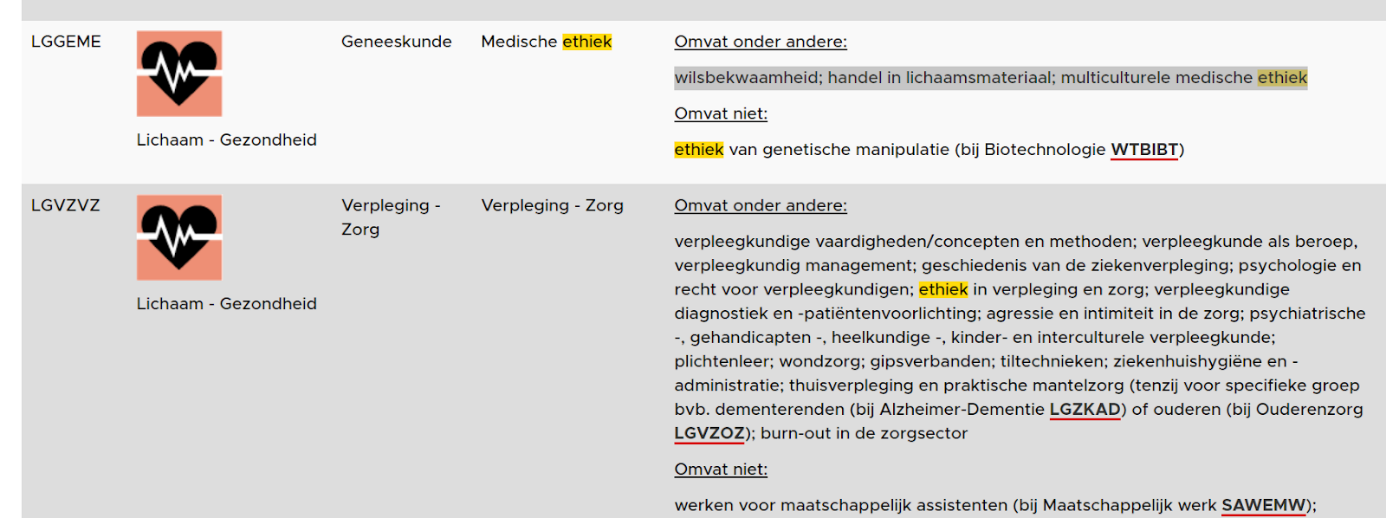 Gelijkaardige titels komen soms in twee verschillende ZIZO-rubrieken terecht. Nochtans zijn beide rubrieken duidelijk onderscheiden per doelgroep: Is het eerder bedoeld voor mensen in de zorg, praktijkgericht, dan komt het bij Verpleging – Zorg (LGVZVZ).Is het eerder algemeen beschouwend over ethiek in de medische wereld, de meer theoretische werken, meer filosofische werken komt het bij Medische ethiek (LGGEME).TAAK: Tina maakt een toelichting voor de ZIZO-module zodat het duidelijker is wat waar moet komen en verplaatst de titels die niet correct geplaatst zijn. En kijkt de drie LGGEME-boeken na die misschien beter onder LGVZVZ zouden staan en zet die op het forum.Humanisme of Vrijzinnig Humanisme?Via onze servicedesk kregen we een vraag van een bibliothecaris over de rubriek Levensvisies > Religies - Levensbeschouwingen > Levensbeschouwingen > Humanisme. Iemand van de Unie Vrijzinnige Verenigingen had er in de bibliotheek voor gepleit om een afzonderlijke rubriek te maken voor Vrijzinnig humanisme. 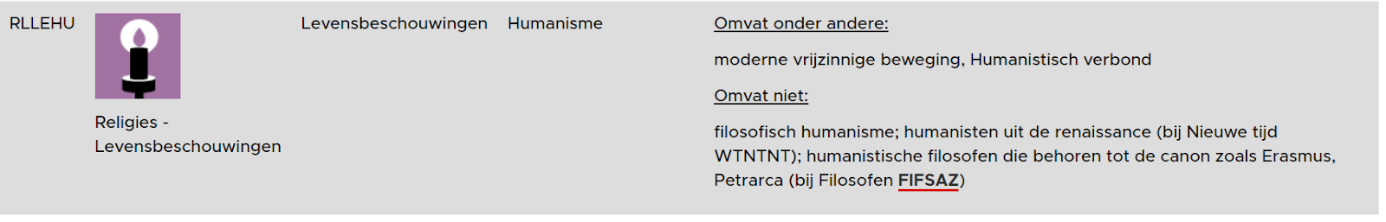 In de ZIZO documentatie is te lezen dat onder ‘Humanisme’ boeken staan over ‘moderne vrijzinnige beweging, Humanistisch verbond’. Het UVV is het er niet mee eens dat de algemenere term ‘Humanisme’ wordt gebruikt en niet de specifiekere term ‘Vrijzinnig humanisme’. 

Humanisme is echter de ruimere term. De ‘Omvat onder andere’ is niet beperkend. Bij de ‘omvat niet’ wordt voor ‘Filosofisch humanisme’ verwezen naar de rubriek Geschiedenis > Nieuwe tijd.  
De werkgroep is het er over eens dat deze werkwijze correct is en niet dient aangepast te worden. TAAK: Tina bekijkt of er eventueel in de ZIZO-annotaties iets verduidelijkt kan worden. Zo wordt Religieus humanisme toegevoegd aan ‘Omvat onder andere’.Opvolging andere of vorige werkgroepen en foraDekoloniserenDe lijst met titels werd doorgestuurd via het forum.De werkgroep is het er over eens om het trefwoord ‘Dekoloniseren’ in gebruik te nemen met aanname van onderstaande definitie:
“Het nastreven van fysieke en geestelijke vrijheid ten opzichte van het westerse superioriteitsdenken. Een proces waarbij men zich ontdoet van ongelijkheid en onderdrukking door mythes en blinde vlekken in ons collectieve geheugen op te sporen.” De definitie uit META bevat ook “Bestaande algemene, wetenschappelijke en culturele kennis aanvullen door de hiërarchie op basis van afkomst, klasse, gender en seksuele oriëntatie te ontmantelen”. Maar dit hoort eerder bij het ruimere emancipatie. Dus dit nemen we niet op.Als trefwoord moeten we het vooral benaderen als een filosofisch opgezette term: het dekoloniseren van de geest. De werkgroep vraagt zich wel af of het nog nodig is om een nieuw trefwoord ‘Dekoloniseren’ in gebruik te nemen als ‘Racisme’, ‘Dekolonisatie’… al opgenomen werden als trefwoorden? Bij bepaalde boeken is het duidelijk: Het dekoloniseringsparcours : wandelen langs Congolees erfgoed in België. Maar daar is trefwoord Dekolonisatie al aan toegevoegd. Voeg je dan nog Dekoloniseren toe aan? En ook aan bijvoorbeeld Ogenblikken van genezen, dat al trefwoord Nederlands-Indië ; onafhankelijkheid heeft? Is het nodig bij Zwijg, allochtoon? Dit is een essaybundel met stukken over privacy voor moslima's, het boerkaverbod en vrijheid van meningsuiting in België. We moeten op scherp stellen wat het verschil is tussen Racisme (en andere gelijkaardige trefwoorden) en Dekoloniseren. Het voorstel voor het trefwoord ‘Dekoloniseren’ blijft dus nog even in de koelkast tot we alle verschillende trefwoorden die elkaar zouden kunnen overlappen, samen met Dekoloniseren verder gedefinieerd hebben (en opzichte van elkaar).TAAK: Annika definieert het trefwoord Dekoloniseren beter tegen volgende werkgroep, in vergelijking ook met de andere trefwoorden.Onafhankelijkheid vs. dekolonisatie (thema’s / trefwoorden)Waarom land + geleding bij de thema’s (Indonesië ; dekolonisatie vth) vs. geleding + land bij de trefwoorden (Dekolonisatie ; Indonesië vtr)? Beslissen of land het onderwerp is OF omgekeerd.In de theorie trefwoorden staat: Als publicaties handelen over de geschiedenis, de geografie of de geologie van een geografische eenheid, beschouwt men de laatste als object.Dus we kunnen met een gerust gemoed dekolonisatie en onafhankelijkheid als geleding opnemen en het land eerst plaatsen. 
 Conclusie: Thema’s en trefwoorden passen we op dezelfde wijze toe: ‘Land ; dekolonisatie/onafhankelijkheidsproblematiek.’TAAK: BC past trefwoorden aan naar analogie met themawoorden, met verwijzingen.VariaWe zullen in het vervolg werkgroep Trefwoorden hernoemen naar werkgroep Non-fictie: de werkgroep houdt zich bezig met  méér dan enkel trefwoorden. Op 4 december is [was] er Dienstendag Connect&co 4, gratis, volledig online.SISO commissie: de sportrubriek is herwerkt, maar die moet nog door de Nederlandse Werkgroep Classificatie (SISO) goedgekeurd worden.De Vlaamse SISO-commissie besliste om vanaf 2021 steeds het meest recente SISO-document online te zetten om updates en wijzigingen sneller te kunnen publiceren. Wie twijfelt over de plaatsing van een publicatie kan dan altijd online kijken of er ondertussen geen wijzigingen zijn aangebracht in de map. De meest recente versie van de SISO-map is nu beschikbaar. [Ook de 5de editie is ondertussen gepubliceerd]Datum volgende online werkgroep: donderdag 6 mei.  TakenAanwezighedengenre / vormgenreetiketverwoordingmateriaalvoorstel doelgroepmogelijk literair typeopmerkingenBloemlezingentekstalleNFVormgenreBrieventekstalleF en NFVormgenreColumnstekstalleF en NFVormgenreCursiefjestekstalleF en NFVormgenreDialogentekstalleF en NFVormgenre ; ook subgenre van ToneeltekstenFilmscenario'stekstalleFVormgenreGedichten / Poëziebundelsgedichten / poëzietekstalleFVormgenreHoorspelentekstalleFVormgenreKortverhalen / Verhalenkortverhalen / verhalentekstalleFVormgenreLiedjesmuziek en tekstjeugdF en NFVormgenreNovellentekstalleFVormgenrePrentenboekentekstalleF en NFVormgenrePrentenboeken zonder woordentekstalleF en NFVormgenreRomanstekstalleFVormgenreSpeelfilmsfilmalleF en NFVormgenreStripverhalenstripalleF en NFVormgenreTheaterteksten / Toneeltekstentoneel / theatertekstalleF en NFVormgenreWatWieWanneerTrefwoorden met tijdsgeleding en geschiedenis nakijken + regelgeving aanpassenBCNT2 als vormgenre (en etiketgenre): intern polsenG6Werken over Constantin Brâncuși naar Roemenië verplaatsenBCDefinitie Dekoloniseren scherpstellenAnnikaTrefwoorden aanpassen naar Land ; dekolonisatie/onafhankelijkheids- problematiek aanpassen en verwijzingen leggenBCZIZO-annotaties Humanisme uitbreidenTinaNaamOrganisatieAanwezig /
VerontschuldigdTina WeemaesBibliotheek AntwerpenACatherine MichielssenBibliotheek BruggeAJohan WaumansMuntpuntVMartine VanackerMuntpuntAEls LambaertsBibliotheek GentADirk DuwijnBibliotheek LimburgAJuul BrepoelsBibliotheek LeuvenAAnnika BuysseCultuurconnect AMarjan HauchecorneCultuurconnectAValérie PuttevilsCultuurconnectAKatrien HennenCultuurconnectA